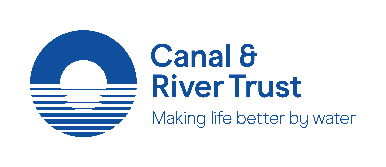 Living Waterways Awards 2020ENTRY FORMDue to the travel and work disruptions caused by Coronavirus, the entry period has been extended to Friday 12 June 2020Please complete all sections of the entry m including all relevant category criteria. We strongly advise that you consult the Entry Form Guidance whilst completing this form which gives hints and examples of what the panel will be looking for evidence of in each section. Once complete, please email your entry form to awards@canalrivertrust.org.uk Please do attach photograph, plans and video clips s of your project; total file size must not exceed 9MB.SECTION 1:  Project / Scheme DetailsCategory / categories for which you wish your entry to be considered:Contact Details: Main contact (This person will be the principal point of contact for the Canal & River Trust and the Assessment Panel)Reference  (This person will be contacted at the Panel’s discretion should your entry proceed beyond stage one of the assessment process)Relation to waterwaySECTION 2: Project OverviewProject Summary:This is your opportunity to tell the judges about the project, why it is exciting or unique, what makes it stand out and why it deserves an award. Please include your objectives at the outset and whether these were met or exceeded. SustainabilityAll projects should be sustainable.  Please explain how your project is sustainable in each of the three categories:Partners & VolunteersAll projects should have involved the active participation of an appropriate range of partners and/or volunteers. Please describe how your partners and/or volunteers were involved in the project and how they have effectively worked together to achieve the successful delivery of the project’s goals.Monitoring & EvaluationLiving Waterways Awards are usually only given to schemes and projects which are largely complete and can demonstrate a track record of success SECTION 3: Category specific criteriaArt, Culture & EventsWe are looking for projects that bring waterways to life and bring people to these waterways. This could be through performance, artwork, sculpture, guided tours, festivals, events etc. Activities and projects should centre on and celebrate inland waterways. Please explain how your project raises awareness of our canals or rivers and reaches new audiences.Built EnvironmentThis category seeks to identify excellence in waterside physical build or engineering projects both large and small. The nature of projects that will be considered is very broad ranging from design and/or construction-led approaches, to civil engineering works, to everyday builds such as bridges, locks, aqueducts or innovative public realm work.Engaging Communities We are looking for outstanding waterway-based projects that have been developed or led by a community, or that have promoted greater engagement by bringing communities together. Projects should be open to all. Please explain the key outcomes for the community and the organisations involved, the impact on the individuals involved and any wider benefits of the scheme.Learning & SkillsThis award will be presented to a scheme / project that uses the inland waterway network as a means to develop and increase knowledge and skills, and to raise awareness, involvement and understanding through either formal or informal learning. You should also show how the scheme has provided wider social benefits, and / or led to improved personal development and employment opportunities. Heritage & Conservation We are looking to recognise a project that demonstrates excellence in restoring, conserving or recording the character and local distinctiveness of inland waterways and their associated structures and artefacts. Projects could include restoration of a historic canal boat or conservation of a canal side building or structure, or an interpretation scheme that brings the history of the waterway to life in an innovative way.Natural EnvironmentThis category will recognise entries that demonstrate excellence in improving, protecting or restoring the natural environment in or around an inland waterway and that best enhance the natural environment while encouraging public involvement. Eligible projects could include those that have returned brownfield land to a natural state, addressed water conservation issues, reduced risk of flooding, introduced renewable energy technology on an impactful scale, preserved and enriched our natural resources or enhanced the biodiversity of an area.SUPPORTING INFORMATIONIn addition to this entry form you may submit supporting information (e.g. plans, photographs, film footage, newspaper clippings etc) together with the entry form. Please note that these files must not exceed a total of 9MB. While it is not compulsory to submit supporting information, one or two well-chosen images or the executive summary of an evaluation report for example, will help illustrate the project’s achievements and provide the judges with a better picture of the project. This supporting inmation should be referred to within the entry m as appropriate.Completed entries must be submitted online no later than5pm, Friday 12 June 2020Once you have completed your entry please email it to Justine.lee@canalrivertrust.org.uk  What happens next?The assessment panel will review all nominations. Projects which make it through to the visit stage will be contacted by a member of the panel in July. Finalists will be notified in October, and the winners will be announced at a prestigious awards ceremony in Birmingham in January 2021. Any questions?Please contact Justine LeePhone: 07917 804550Email: awards@canalrivertrust.org.uk Project nameTown/CityRegion Art, Culture & Events  Built Environment  Engaging Communities  Heritage & Conservation  Learning & Skills Natural Environment Name:Position:Organisation:Email:Telephone:Address:Name:Position:Organisation:Relationship to project/scheme:Telephone:Email:Name of the waterway and the project’s position in relation to the waterwayNearest city or townType of waterway (eg river, canal, lake, loch, beck etc) and does it connect to the wider waterway network?Is the waterway navigable and who (if anyone) is the Navigation Authority(500 words max)EnvironmentalSocialEconomicWhen did the project start?Has the project finished/is it complete? If so please state when it was completedIf the project is still in progress please detail what stage the project is at and when the predicted completion date isPlease define how your project has succeeded (Your response should reflect the aims, outcomes and achievements listed in Section 2. Where possible we would like to see both qualitative and quantitative data with your response. If you wish, you can attach up to three pieces of evidence in support of this section)Please define how your project has succeeded (Your response should reflect the aims, outcomes and achievements listed in Section 2. Where possible we would like to see both qualitative and quantitative data with your response. If you wish, you can attach up to three pieces of evidence in support of this section)